НЕСКОЛЬКО СЛОВ О КЛАССНОЙ КОМПАНИИКомпания PROSWIM первая в России начала заниматься продажей товаров для плавания, а также  всего что необходимо профессиональным пловцам . Компания вышла на рынок 2005 году открыв в Москве первый магазин.На сегодня компания PROSWIM это широкая торговая сеть в Санкт-Петербурге, Ростове-на Дону и Москве, а также один из популярных интернет-магазинов по продаже всего что связано с водой и спортом на воде. Компания не стоит на месте и в 2021 году планируется открытие филиалов в Минске, Киеве и Сочи. PROSWIM продвигает идею здорового образа жизни и предлагает широкий ассортимент товаров от очков и плавок до гидрокостюмов и аквалангов известных производителей, таких как: Arena, Speedo, ZOGGS, TYR, Finis, Agua Sphere, HUUB и другие, качество товаров которых не вызывает сомнений у покупателей. Поэтому к нам уже присоединились более 65000 клиентов  и стали нашими постоянными покупателями в России и за ее пределами, их мнение о нас можно прочитать на странице “отзывы”.Так чем мы отличаемся от других?  Все просто! Наши консультанты в прошлом профессиональные спортсмены, которые любят свое дело и могут грамотно проконсультировать и посоветовать. Возврат не подошедшего товара в течении 90 дней не зависимо от вашего места проживания. В каталоге ассортимент более 7000 позиций, что позволит найти все что вас интересует. Наша задача чтобы покупки приносили вам удовольствие, поэтому мы проводим акции, розыгрыши и лотереи. И хотим чтобы как можно больше людей имели возможность приобщится к спорту или просто здоровому образу жизни. Наша цель - здоровье в каждый дом!За 15 лет наша компания неоднократно принимала участие в различных выставках и конкурсах, спонсировала соревнования и дарила экипировку начинающим спортсменам за что награждалась сертификатами и благодарственными письмами.Нам есть чем гордится! Кроме того наши звездные покупатели это наша гордость!                                                 Наши звездные покупатели   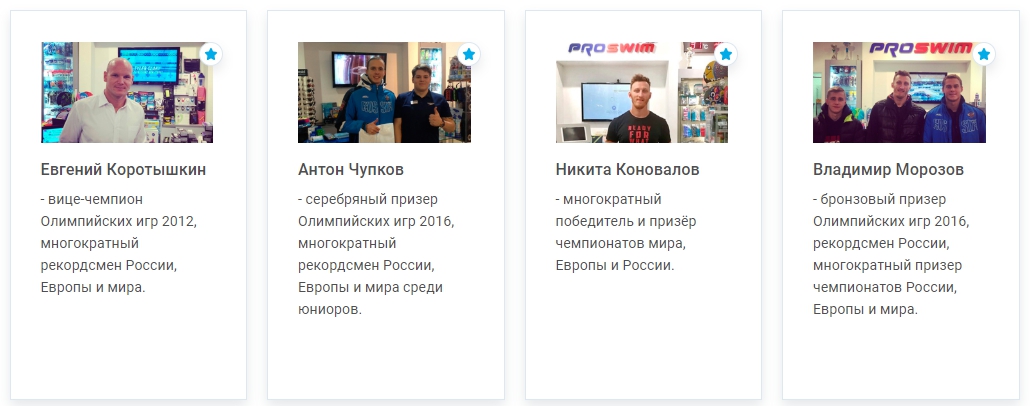 